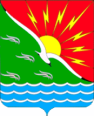 СОВЕТ ДЕПУТАТОВМУНИЦИПАЛЬНОГО ОБРАЗОВАНИЯЭНЕРГЕТИКСКИЙ ПОССОВЕТ НОВООРСКОГО РАЙОНА ОРЕНБУРГСКОЙ ОБЛАСТИЧЕТВЕРТЫЙ СОЗЫВР Е Ш Е Н И Е 22.10.2020                          п. Энергетик                                   № 13   О внесении изменений и дополнений в решение Совета депутатов муниципального образования Энергетикский поссовет Новоорского района Оренбургской области от 16.12.2019  № 315 «О бюджете муниципального образования Энергетикский поссовет Новоорского района Оренбургской области на 2020 год и плановый период 2021-2022 годовВ  соответствии  со  статьей  52 Федерального закона от 06 октября 2003г. № 131-ФЗ «Об общих принципах организации местного самоуправления в Российской Федерации», руководствуясь статьями 22, 27, 52 Устава муниципального образования Энергетикский поссовет Новоорского района  Оренбургской области, Совет депутатов муниципального образования Энергетикский поссовет Новоорского района Оренбургской области,Р Е Ш И Л:В решение Совета депутатов муниципального образования Энергетикский поссовет Новоорского района Оренбургской области от 16.12.2019  № 315 «О бюджете муниципального образования    Энергетикский поссовет Новоорского района Оренбургской области на 2020 год и плановый период 2021-2022 годов» (далее по тексту Решение) внести следующие изменения:В пункте 1:	          Прогнозируемый дефицит бюджета муниципального образования Энергетикский поссовет на 2020 год в сумме 378 465,60 рублей;1.2. Приложения № 1, № 6, № 9 к Решению изложить  в новой  редакции  согласно приложениям № 1 , № 2, № 3   к настоящему решению.2.Установить, что настоящее решение вступает в силу после его обнародования.3.Контроль за исполнением решения возложить на комиссию  по  бюджету, экономике, поселковому хозяйству и муниципальной собственности.Распределение бюджетных ассигнований бюджета поселения на 2020 год и плановый период2021-2022 годов муниципального образования Энергетикский поссовет, разделам, подразделам, группам и подгруппам видов расходов классификации расходов                                                                                                                                                                                                           (руб.)Распределение бюджетных ассигнований бюджета поселения на 2020 год и плановый            период 2021-2022 годов по целевым статьям (муниципальным программам муниципального образования Энергетикский поссовет),разделам, подразделам, группам и подгруппам видов расходов классификации расходов (руб.)Председатель Совета депутатов                           муниципального образования                              Энергетикский поссовет                                       ________________    М.В. Логунцова                        Исполняющий полномочия главы муниципального образования Энергетикский поссовет  ______________  Е.В. Якунин                                                                                                                               Приложение №1                                        Приложение №1                                        Приложение №1                                        Приложение №1                                        Приложение №1                                        Приложение №1                                        Приложение №1 к  решению Совета депутатов Энергетикский поссовет Новоорского района Оренбургской области  к  решению Совета депутатов Энергетикский поссовет Новоорского района Оренбургской области  к  решению Совета депутатов Энергетикский поссовет Новоорского района Оренбургской области  к  решению Совета депутатов Энергетикский поссовет Новоорского района Оренбургской области  к  решению Совета депутатов Энергетикский поссовет Новоорского района Оренбургской области  к  решению Совета депутатов Энергетикский поссовет Новоорского района Оренбургской области  к  решению Совета депутатов Энергетикский поссовет Новоорского района Оренбургской области   "О внесении изменений и дополнений в решение Совета депутатов муниципального образования Энергетикский поссовет Новоорского района Оренбургской области  от 16.12.2019. № 315 «О  бюджете муниципального образования Энергетикский поссовет Новоорского района Оренбургской области  на 2020 год и плановый период 2021-2022 годов" от    22.10.2020г. № 13 "О внесении изменений и дополнений в решение Совета депутатов муниципального образования Энергетикский поссовет Новоорского района Оренбургской области  от 16.12.2019. № 315 «О  бюджете муниципального образования Энергетикский поссовет Новоорского района Оренбургской области  на 2020 год и плановый период 2021-2022 годов" от    22.10.2020г. № 13 "О внесении изменений и дополнений в решение Совета депутатов муниципального образования Энергетикский поссовет Новоорского района Оренбургской области  от 16.12.2019. № 315 «О  бюджете муниципального образования Энергетикский поссовет Новоорского района Оренбургской области  на 2020 год и плановый период 2021-2022 годов" от    22.10.2020г. № 13 "О внесении изменений и дополнений в решение Совета депутатов муниципального образования Энергетикский поссовет Новоорского района Оренбургской области  от 16.12.2019. № 315 «О  бюджете муниципального образования Энергетикский поссовет Новоорского района Оренбургской области  на 2020 год и плановый период 2021-2022 годов" от    22.10.2020г. № 13 "О внесении изменений и дополнений в решение Совета депутатов муниципального образования Энергетикский поссовет Новоорского района Оренбургской области  от 16.12.2019. № 315 «О  бюджете муниципального образования Энергетикский поссовет Новоорского района Оренбургской области  на 2020 год и плановый период 2021-2022 годов" от    22.10.2020г. № 13 "О внесении изменений и дополнений в решение Совета депутатов муниципального образования Энергетикский поссовет Новоорского района Оренбургской области  от 16.12.2019. № 315 «О  бюджете муниципального образования Энергетикский поссовет Новоорского района Оренбургской области  на 2020 год и плановый период 2021-2022 годов" от    22.10.2020г. № 13 "О внесении изменений и дополнений в решение Совета депутатов муниципального образования Энергетикский поссовет Новоорского района Оренбургской области  от 16.12.2019. № 315 «О  бюджете муниципального образования Энергетикский поссовет Новоорского района Оренбургской области  на 2020 год и плановый период 2021-2022 годов" от    22.10.2020г. № 13          ИСТОЧНИКИ ВНУТРЕННЕГО ФИНАНСИРОВАНИЯ ДЕФИЦИТА  БЮДЖЕТА МУНИЦИПАЛЬНОГО ОБРАЗОВАНИЯ ЭНЕРГЕТИКСКИЙ ПОССОВЕТ  НА 2019 ГОД  И ПЛАНОВЫЙ ПЕРИОД 2020-2021 ГОДОВ                                                                                                                                                (руб.)                                                       ИСТОЧНИКИ ВНУТРЕННЕГО ФИНАНСИРОВАНИЯ ДЕФИЦИТА  БЮДЖЕТА МУНИЦИПАЛЬНОГО ОБРАЗОВАНИЯ ЭНЕРГЕТИКСКИЙ ПОССОВЕТ  НА 2019 ГОД  И ПЛАНОВЫЙ ПЕРИОД 2020-2021 ГОДОВ                                                                                                                                                (руб.)                                                       ИСТОЧНИКИ ВНУТРЕННЕГО ФИНАНСИРОВАНИЯ ДЕФИЦИТА  БЮДЖЕТА МУНИЦИПАЛЬНОГО ОБРАЗОВАНИЯ ЭНЕРГЕТИКСКИЙ ПОССОВЕТ  НА 2019 ГОД  И ПЛАНОВЫЙ ПЕРИОД 2020-2021 ГОДОВ                                                                                                                                                (руб.)                                                       ИСТОЧНИКИ ВНУТРЕННЕГО ФИНАНСИРОВАНИЯ ДЕФИЦИТА  БЮДЖЕТА МУНИЦИПАЛЬНОГО ОБРАЗОВАНИЯ ЭНЕРГЕТИКСКИЙ ПОССОВЕТ  НА 2019 ГОД  И ПЛАНОВЫЙ ПЕРИОД 2020-2021 ГОДОВ                                                                                                                                                (руб.)                                                       ИСТОЧНИКИ ВНУТРЕННЕГО ФИНАНСИРОВАНИЯ ДЕФИЦИТА  БЮДЖЕТА МУНИЦИПАЛЬНОГО ОБРАЗОВАНИЯ ЭНЕРГЕТИКСКИЙ ПОССОВЕТ  НА 2019 ГОД  И ПЛАНОВЫЙ ПЕРИОД 2020-2021 ГОДОВ                                                                                                                                                (руб.)                                                       ИСТОЧНИКИ ВНУТРЕННЕГО ФИНАНСИРОВАНИЯ ДЕФИЦИТА  БЮДЖЕТА МУНИЦИПАЛЬНОГО ОБРАЗОВАНИЯ ЭНЕРГЕТИКСКИЙ ПОССОВЕТ  НА 2019 ГОД  И ПЛАНОВЫЙ ПЕРИОД 2020-2021 ГОДОВ                                                                                                                                                (руб.)                                                       ИСТОЧНИКИ ВНУТРЕННЕГО ФИНАНСИРОВАНИЯ ДЕФИЦИТА  БЮДЖЕТА МУНИЦИПАЛЬНОГО ОБРАЗОВАНИЯ ЭНЕРГЕТИКСКИЙ ПОССОВЕТ  НА 2019 ГОД  И ПЛАНОВЫЙ ПЕРИОД 2020-2021 ГОДОВ                                                                                                                                                (руб.)                                                       ИСТОЧНИКИ ВНУТРЕННЕГО ФИНАНСИРОВАНИЯ ДЕФИЦИТА  БЮДЖЕТА МУНИЦИПАЛЬНОГО ОБРАЗОВАНИЯ ЭНЕРГЕТИКСКИЙ ПОССОВЕТ  НА 2019 ГОД  И ПЛАНОВЫЙ ПЕРИОД 2020-2021 ГОДОВ                                                                                                                                                (руб.)                                             № кода№ кодаНаименование источникаНаименование источника2020 год2020 год2021 год2021 год2021 год2022 год2022 год2022 год2022 год2022 год000 01 00 00 00 00 0000 000000 01 00 00 00 00 0000 000ИСТОЧНИКИ ВНУТРЕННЕГО ФИНАНСИРОВАНИЯ ДЕФИЦИТОВ БЮДЖЕТОВИСТОЧНИКИ ВНУТРЕННЕГО ФИНАНСИРОВАНИЯ ДЕФИЦИТОВ БЮДЖЕТОВ378 465,60378 465,60-933 600,00-933 600,00-933 600,00-932 800,00-932 800,00-932 800,00-932 800,00-932 800,00000 01 03 00 00 00 0000 000000 01 03 00 00 00 0000 000Бюджетные кредиты от других бюджетов бюджетной системы Российской ФедерацииБюджетные кредиты от других бюджетов бюджетной системы Российской Федерации000 01 03 00 00 00 0000 700000 01 03 00 00 00 0000 700Получение бюджетных кредитов от других бюджетов бюджетной системы Российской Федерации в валюте Российской ФедерацииПолучение бюджетных кредитов от других бюджетов бюджетной системы Российской Федерации в валюте Российской Федерации000 01 03 00 00 10 0000 710000 01 03 00 00 10 0000 710Получение  кредитов от других бюджетов бюджетной системы Российской Федерации бюджетами муниципальных районов в валюте Российской ФедерацииПолучение  кредитов от других бюджетов бюджетной системы Российской Федерации бюджетами муниципальных районов в валюте Российской Федерации000 01 03 00 00 00 0000 800000 01 03 00 00 00 0000 800Погашение бюджетных кредитов, полученных от других бюджетов бюджетной системы Российской Федерации в валюте Российской ФедерацииПогашение бюджетных кредитов, полученных от других бюджетов бюджетной системы Российской Федерации в валюте Российской Федерации-933 600,00-933 600,00-933 600,00-933 600,00-933 600,00-932 800,00-932 800,00-932 800,00-932 800,00-932 800,00000 01 03 00 00 10 0000 810000 01 03 00 00 10 0000 810Погашение бюджетами муниципальных районов кредитов от других бюджетов бюджетной системы Российской Федерации в валюте Российской ФедерацииПогашение бюджетами муниципальных районов кредитов от других бюджетов бюджетной системы Российской Федерации в валюте Российской Федерации-933 600,00-933 600,00-933 600,00-933 600,00-933 600,00-932 800,00-932 800,00-932 800,00-932 800,00-932 800,00000 01 05 00 00 00 0000 000000 01 05 00 00 00 0000 000Изменение остатков средств на счетах по учету средств бюджетаИзменение остатков средств на счетах по учету средств бюджета1 312 065,601 312 065,6000000000000 01 05 00 00 00 0000 500000 01 05 00 00 00 0000 500Увеличение остатков средств бюджетовУвеличение остатков средств бюджетов-49 158 771,12-49 158 771,12-40 031 374,61-40 031 374,61-40 031 374,61-40 392 969,60-40 392 969,60-40 392 969,60-40 392 969,60-40 392 969,60000 01 05 02 00 00 0000 500000 01 05 02 00 00 0000 500Увеличение прочих остатков средств бюджетовУвеличение прочих остатков средств бюджетов-49 158 771,12-49 158 771,12-40 031 374,61-40 031 374,61-40 031 374,61-40 392 969,60-40 392 969,60-40 392 969,60-40 392 969,60-40 392 969,60000 01 05 02 01 00 0000 510000 01 05 02 01 00 0000 510Увеличение прочих остатков денежных средств бюджетовУвеличение прочих остатков денежных средств бюджетов-49 158 771,12-49 158 771,12-40 031 374,61-40 031 374,61-40 031 374,61-40 392 969,60-40 392 969,60-40 392 969,60-40 392 969,60-40 392 969,60000 01 05 02 01 10 0000 510000 01 05 02 01 10 0000 510Увеличение прочих остатков денежных средств бюджетов поселенийУвеличение прочих остатков денежных средств бюджетов поселений-49 158 771,12-49 158 771,12-40 031 374,61-40 031 374,61-40 031 374,61-40 392 969,60-40 392 969,60-40 392 969,60-40 392 969,60-40 392 969,60000 01 05 00 00 00 0000 600000 01 05 00 00 00 0000 600Уменьшение остатков средств бюджетаУменьшение остатков средств бюджета50 470 836,7250 470 836,7240 031 374,6140 031 374,6140 031 374,6140 392 969,6040 392 969,6040 392 969,6040 392 969,6040 392 969,60000 01 05 02 00 00 0000 600000 01 05 02 00 00 0000 600Уменьшение прочих остатков средств бюджетовУменьшение прочих остатков средств бюджетов50 470 836,7250 470 836,7240 031 374,6140 031 374,6140 031 374,6140 392 969,6040 392 969,6040 392 969,6040 392 969,6040 392 969,60000 01 05 02 01 00 0000 610000 01 05 02 01 00 0000 610Уменьшение прочих остатков денежных средств бюджетовУменьшение прочих остатков денежных средств бюджетов50 470 836,7250 470 836,7240 031 374,6140 031 374,6140 031 374,6140 392 969,6040 392 969,6040 392 969,6040 392 969,6040 392 969,60000 01 05 02 01 10 0000 610000 01 05 02 01 10 0000 610Уменьшение прочих остатков денежных средств бюджетов поселенийУменьшение прочих остатков денежных средств бюджетов поселений50 470 836,7250 470 836,7240 031 374,6140 031 374,6140 031 374,6140 392 969,6040 392 969,6040 392 969,6040 392 969,6040 392 969,60Председатель Совета депутатов                           муниципального образования                              Энергетикский поссовет                                       ________________    М.В. Логунцова                        Исполняющий полномочия главы муниципального образования Энергетикский поссовет  ______________  Е.В. Якунин                                                                                                                                                                                                                                                                               Приложение № 2к решению Совета депутатов Энергетикский поссовет Новоорского района Оренбургской области                                                                                                                                                                                         Приложение № 2к решению Совета депутатов Энергетикский поссовет Новоорского района Оренбургской области                  «О внесении изменений и дополнений в решение Совета депутатов муниципального образования Энергетикский поссовет Новоорского района Оренбургской области от 16.12.2019 № 315"О  бюджете муниципального образования                «О внесении изменений и дополнений в решение Совета депутатов муниципального образования Энергетикский поссовет Новоорского района Оренбургской области от 16.12.2019 № 315"О  бюджете муниципального образованияЭнергетикский поссовет Новоорского района Оренбургской области на 2020 год и плановый период 2021-2022 годов"от 22.10.2020г. № 13от 22.10.2020г. № 13НаименованиеКоды Ведомственной классификацииКоды Ведомственной классификацииКоды Ведомственной классификацииКоды Ведомственной классификацииКоды Ведомственной классификации2020 годПояснительнаяПояснительная2020 год с изменениями2021 год2022 годНаименованиеструктура расходовразделподразделцелевая статьявид расхода2020 годУвеличение,уменьшение расходной частиПередвижка2020 год с изменениями2021 год2022 год123456789101112Общегосударственные вопросы1120100000000000000022 809 637,370,000,0022 809 637,3720 017 091,6120 015 591,39Муниципальная программа «Управление муниципальными финансами  Муниципального образования Энергетикский поссовет Новоорского района Оренбургской области на 2019-2023 годы»1120100070000000000011126360,720,000,0011 126 360,7210862498,0010862498,00Основное мероприятие "Финансирование расходов на содержание высшего должностного лица субъекта Российской Федерации и муниципального образования"112010207002000000001243410,000,000,001 243 410,001243410,001243410,00Расходы на содержание главы муниципального образования Энергетикский поссовет112010207002000100001243410,000,000,001 243 410,001243410,001243410,00Глава  муниципального образования112010207002000100001243410,000,000,001 243 410,001243410,001243410,00Расходы на выплату персоналу государственных (муниципальных) органов112010207002000101201243410,001 243 410,001243410,001243410,00Уплата налогов,сборов и иных платежей112010207002000108500,00Основное мероприятие "Финансирование расходов на содержание законодательных (представительных) органов государственной власти и представительных органов муниципальных образований"11201030700300010000136600,000,000,00136 600,0088000,0088000,00Расходы на содержание представительного органа муниципального образования  Энергетикский поссовет11201030700300010000136600,000,000,00136 600,0088000,0088000,00Депутаты представительного органа муниципального образования11201030700300010000136600,000,000,00136 600,0088000,0088000,00Иные закупки товаров, работ и услуг для обеспечения государственных (муниципальных) нужд11201030700300010240136600,00136 600,0088000,0088000,00Основное мероприятие "Финансирование расходов на содержание высших исполнительных органов государственной власти субъектов Российской Федерации, местных администраций112010407004000000009445025,890,000,009 445 025,899531088,009531088,00Расходы на содержание центрального аппарата муниципального образования Энергетикский поссовет112010407004000100009445025,890,000,009 445 025,899531088,009531088,00Центральный аппарат112010407004000100009445025,890,000,009 445 025,899531088,009531088,00Расходы на выплату персоналу государственных (муниципальных) органов112010407004000101205936534,325 936 534,325912128,005912128,00Иные закупки товаров, работ и услуг для обеспечения государственных (муниципальных) нужд112010407004000102403408491,573 408 491,573518960,003518960,00Уплата налогов,сборов и иных платежей11201040700400010850100000,00100 000,00100000,00100000,00Основное мероприятие "Финансирование расходов по обеспечению выборов и референдумов в п.Энергетик"11201070700700000000301324,830,000,00301 324,83Направление расходов на выборы и референдумы в п.Энергетик11201070700700010880301324,830,000,00301 324,83Специальные расходы11201070700700010880301324,83301 324,83Выполнение части полномочий муниципальным районам по решению вопросов местного значения поселений в сфере архитектуры и градостроительства11201040000000000000109407,000,000,00109 407,00109407,00109407,00Непрограммное направление расходов местного бюджета по передаваемым полномочиям11201048100000000000109407,000,000,00109 407,00109407,00109407,00Осуществление полномочий поселений в соответствии с заключенными соглашениями за счет средств,передаваемых из бюджетов поселений11201048120000000000109407,000,000,00109 407,00109407,00109407,00Выполнение части полномочий муниципальным районом по решению вопросов местного значения поселений в сфере архитектуры и градостроительства11201048120060020540109407,00109 407,00109407,00109407,00Выполнение части полномочий муниципальным районом по решению вопросов местного значения поселений по осуществлению мер по противодействию коррупции в границах поселения в отношении муниципальных служащих11201040000000000000500,000,000,00500,000,000,00Непрограммное направление расходов местного бюджета по передаваемым полномочиям11201048100000000000500,000,000,00500,000,000,00Осуществление полномочий поселений в соответствии с заключенными соглашениями за счет средств,передаваемых из бюджетов поселений11201048120000000000500,000,000,00500,000,000,00Выполнение части полномочий муниципальным районом по решению вопросов местного значения поселений по осуществлению мер по противодействию коррупции в границах поселения в отношении муниципальных служащих11201048120060070540500,00500,00Муниципальная программа " Развитие муниципальной службы в  Муниципальном образовании Энергетикский поссовет Новоорского района Оренбургской области на 2019-2023гг."1120104110000000000051244,820,000,0051 244,8252494,6153794,39Основное мероприятие "Обучение и повышение квалификации муниципальных служащих Муниципального образования Энергетикский поссовет"1120104110010000000051244,820,000,0051 244,8252494,6153794,39Расходы на обучение и повышение квалификации муниципальных служащих Муниципального образования Энергетикский поссовет1120104110010001000051244,820,000,0051 244,8252494,6153794,39Иные закупки товаров, работ и услуг для обеспечения государственных (муниципальных) нужд1120104110010001024051244,8251 244,8252494,6153794,39Обеспечение деятельности финансовых, налоговых и таможенных органов и органов финансового (финансово-бюджетного) надзора11201060000000000000331800,000,000,00331 800,00307500,00307700,00Непрограммное направление расходов местного бюджета по передаваемым полномочиям11201068100000000000331800,000,000,00331 800,00307500,00307700,00Выполнение части полномочий муниципальным районам по решению вопросов местного значения поселений в части содержания контрольно-ревизионной комиссии органов местного самоуправления11201068120000000000331800,000,000,00331 800,00307500,00307700,00Контрольно-ревизионная комиссия11201068120060010540331300,00331 300,00307000,00307200,00Осуществление внутреннего муниципального финансового контроля11201068120060050540500,00500,00500,00500,00Резервные фонды1120111000000000000050000,000,000,0050 000,0050000,0050000,00Непрограммное направление расходов местного бюджета1120111820000000000050000,000,000,0050 000,0050000,0050000,00Резервные  фонды местных администраций1120111824000000000050000,000,000,0050 000,0050000,0050000,00Резервный  фонд за счет средств поселений1120111821004001000050000,000,000,0050 000,0050000,0050000,00Резервные средства1120111821004001087050000,0050 000,0050000,0050000,00Другие общегосударственные вопросы1120113000000000000011140324,830,000,0011 140 324,838635192,008632192,00Муниципальная программа "Содержание муниципального имущества муниципального образования Энергетикский поссовет Новоорского района Оренбургской области на 2019-2023гг."112011302000000000005042374,830,000,005 042 374,833014332,003014332,00Основное мероприятие "Выполнение мероприятий по содержанию муниципального имущества муниципального образования Энергетикский поссовет "112011302001000000005042374,830,000,005 042 374,833014332,003014332,00Направление расходов на содержание  муниципального имущества муниципального образования Энергетикский поссовет112011302001000100005042374,830,000,005 042 374,833014332,003014332,00Иные закупки товаров, работ и услуг для обеспечения государственных (муниципальных) нужд112011302001000102405042374,835 042 374,833014332,003014332,00Муниципальная программа "Оформление права собственности на муниципальное имущество Муниципального образования Энергетикский поссовет Новоорского района Оренбургской области на 2018-2020 гг."11201130100000000000100000,000,000,00100 000,006360,006360,00Основное мероприятие "Проведение инвентаризации и оформление документов на объекты муниципального имущества Муниципального образования Энергетикский поссовет"11201130100100000000100000,000,000,00100 000,006360,006360,00Расходы на проведение инвентаризации и оформление документов на объекты муниципального имущества Муниципального образования Энергетикский поссовет"11201130100100010000100000,000,000,00100 000,006360,006360,00Иные закупки товаров, работ и услуг для обеспечения государственных (муниципальных) нужд11201130100100010240100000,00100 000,006360,006360,00Муниципальная программа «Управление муниципальными финансами  Муниципального образования Энергетикский поссовет Новоорского района Оренбургской области на 2019-2023 годы»112010007000000000005610000,000,000,005 610 000,005610000,005610000,00Основное мероприятие "Финансирование расходов на содержание высших исполнительных органов государственной власти субъектов Российской Федерации, местных администраций112011307004000000005610000,000,000,005 610 000,005610000,005610000,00Расходы на оплату по исполнительному листу основного долга муниципального образования Энергетикский поссовет112011307004000200005610000,000,000,005 610 000,005610000,005610000,00Иные закупки товаров, работ и услуг для обеспечения государственных (муниципальных) нужд112011307004000202405610000,005 610 000,005610000,005610000,00Муниципальная программа "Энергосбережение и повышение эффективности  Муниципального образования Энергетикский поссовет  на 2019-2023 годы"1120113160000000000010550,000,000,0010 550,004500,001500,00Основное мероприятие "Проведение мероприятий по энергосбережению и повышению эффективности  Муниципального образования Энергетикский поссовет  на 2017-2021 годы"1120113160010000000010550,0010 550,004500,001500,00Расходы на проведение мероприятий по энергосбережению и повышению эффективности  Муниципального образования Энергетикский поссовет  на 2019-2023 годы1120113160010001000010550,0010 550,004500,001500,00Иные закупки товаров, работ и услуг для обеспечения государственных (муниципальных) нужд1120113160010001024010550,0010 550,004500,001500,00Непрограмное направление расходов местного бюджета11201138200000000000377400,000,000,00377 400,00Исполнение судебных актов муниципальным образованием11201138230000000000377400,000,000,00377 400,00Расходы на исполнение судебных актов11201138230010030000377400,000,00377 400,00Исполнение судебных актов11201138230010030830377400,00377 400,00Национальная оборона11202000000000000000496095,000,000,00496 095,00463184,00475782,00Мобилизационная и вневойсковая подготовка11202030000000000000496095,000,000,00496 095,00463184,00475782,00Непрограммные мероприятия за счет субсидий из федерального бюджета11202038300000000000496095,000,000,00496 095,00463184,00475782,00Осуществление первичного воинского учета на территориях, где отсутствуют военные комиссариаты11202038300051180000496095,000,000,00496 095,00463184,00475782,00Расходы на выплату персоналу государственных (муниципальных) органов11202038300051180120460926,00460 926,00463184,00475782,00Иные закупки товаров, работ и услуг для обеспечения государственных (муниципальных) нужд1120203830005118024035169,0035 169,00Уплата налогов,сборов и иных платежей112020383000511808500,00Национальная безопасность и правоохранительная деятельность112030000000000000001182624,110,000,001 182 624,11873248,56897123,31Органы юстиции1120304000000000000052380,000,000,0052 380,0052380,0052380,00Непрограммные мероприятия за счет субсидий из федерального бюджета1120304830000000000052380,000,000,0052 380,0052380,0052380,00Государственная регистрация актов гражданского состояния1120304830005930000052380,000,000,0052 380,0052380,0052380,00Расходы на выплату персоналу государственных (муниципальных) органов112030483000593001200,00Иные закупки товаров, работ и услуг для обеспечения государственных (муниципальных) нужд1120304830005930024052380,0052 380,0052380,0052380,00Обеспечение пожарной безопасности11203100000000000000906244,110,000,00906 244,11596868,56620743,31Муниципальная программа "Обеспечение пожарной безопасности,ликвидация и предупреждение чрезвычайных ситуаций на территории Муниципального образования Энергетикский поссовет Новоорского района Оренбургской областина 2019-2023 гг."11203100300000000000906244,110,000,00906 244,11596868,56620743,31Основное мероприятие "Обеспечение пожарной безопасности на территории поселения"11203100300100000000906244,110,000,00906 244,11428138,96445264,53Направление расходов на обеспечение пожарной безопасности11203100300100010000906244,110,000,00906 244,11428138,96445264,53Иные закупки товаров, работ и услуг для обеспечения государственных (муниципальных) нужд11203100300100010240906244,11906 244,11428138,96445264,53Основное мероприятие "Подготовка к противопаводковым  мероприятиям в районе частного сектора п.Энергетик"112031003002000000000,000,000,000,00168729,60175478,78Направление расходов на противопаводковые мероприятия в районе частного сектора п.Энергетик112031003002000200000,000,000,000,00168729,60175478,78Иные закупки товаров, работ и услуг для обеспечения государственных (муниципальных) нужд112031003002000202400,00168729,60175478,78Другие вопросы в области национальной безопасности и правоохранительной деятельности11203140000000000000224000,000,000,00224 000,00224000,00224000,00Муниципальная программа "Оказание поддержки гражданам и их объединениям,участвующим в охране общественного порядка,создание условий для деятельности народных дружин в муниципальном образовании Энергетикский поссовет Новоорского района Оренбургской области на 2019-2023 годы"11203141200000000000224000,000,000,00224 000,00224000,00224000,00Основное мероприятие "Оказание поддержки гражданам и их объединениям,участвующим в охране общественного порядка,создание условий для деятельности народных дружин в муниципальном образовании Энергетикский поссовет"11203141200100000000224000,000,000,00224 000,00224000,00224000,00Направление расходов на  обеспечение форменной одеждой и знаками отличия11203141200100010000224000,000,000,00224 000,00224000,00224000,00Иные закупки товаров, работ и услуг для обеспечения государственных (муниципальных) нужд11203141200100010240224000,00224 000,00224000,00224000,00Национальная экономика112040000000000000007168670,000,000,007 168 670,003253232,003297361,28Дорожное хозяйство (дорожные фонды)112040900000000000007068670,000,000,007 068 670,003253232,003297361,28Муниципальная программа "Развитие сети дорог общего пользования местного значения муниципального образования Энергетикский поссовет  на 2019-2023 гг."112040904000000000007068670,000,000,007 068 670,003253232,003297361,28Основное мероприятие "Капитальный ремонт, ремонт и содержание  автомобильных дорог поселения и искусственных сооружений на них"112040904001000000007068670,000,000,007 068 670,003253232,003297361,28Софинансирование расходов по капитальному ремонту  и ремонту дорог общего пользования112040904001S04100001181580,930,000,001 181 580,930,000,00Иные закупки товаров, работ и услуг для обеспечения государственных (муниципальных) нужд112040904001S04102401181580,931 181 580,93Направление расходов по содержанию и ремонту  дорог общего пользования Муниципального образования Энергетикский поссовет112040904001000100005737089,070,000,005 737 089,073103232,003147361,28Иные закупки товаров, работ и услуг для обеспечения государственных (муниципальных) нужд112040904001000102405737089,075 737 089,073103232,003147361,28Направление расходов  на  оплату услуг по разработке и проверке локально-сметных расчетов и на строительный надзор11204090400100020000150000,000,000,00150 000,00150000,00150000,00Иные закупки товаров, работ и услуг для обеспечения государственных (муниципальных) нужд11204090400100020240150000,00150 000,00150000,00150000,00Другие вопросы в области национальной экономики11204120000000000000100000,000,000,00100 000,000,000,00Муниципальная программа "Оформление права собственности на муниципальное имущество Муниципального образования Энергетикский поссовет Новоорского района Оренбургской области на 2019-2023 гг."11204120100000000000100000,000,000,00100 000,000,000,00Основное мероприятие "Проведение мероприятий по оформлению земельных участков Муниципального образования Энергетикский поссовет"11204120100200000000100000,000,000,00100 000,000,000,00Расходы на  проведение мероприятий по оформлению земельных участков Муниципального образования Энергетикский поссовет11204120100200020000100000,000,000,00100 000,000,000,00Иные закупки товаров, работ и услуг для обеспечения государственных (муниципальных) нужд11204120100200020240100000,00100 000,00Жилищно-коммунальное хозяйство1120500000000000000011563085,730,00204407,6011 767 493,337888300,748055301,57Коммунальное хозяйство112050200000000000005009999,290,00275407,605 285 406,891132179,401137466,58Муниципальная программа "Модернизация объектов коммунальной инфраструктуры Муниципального образования  Энергетикский поссовет на 2019-2023 годы"112050205000000000005009999,290,00275407,605 285 406,891132179,401137466,58Основное мероприятие "Инвестиции в реконструкцию теплосети п.Энергетик "112050205001000000000,000,000,000,00200000,00200000,00Направление расходов на инвестиции в реконструкцию теплосети п.Энергетик112050205001000100000,000,000,000,00200000,00200000,00Иные закупки товаров, работ и услуг для обеспечения государственных (муниципальных) нужд11205020500100010240Бюджетные инвестиции112050205001000104100,00200000,00200000,00Основное мероприятие "Выполнение  мероприятий по разработке проектно - сметной документации,проведение государственной экспертизы смет и организация строительного контроля"112050205002000000002171131,350,000,002 171 131,35132179,40137466,58Направление расходов на  разработку проектно - сметной документации,проведение государственной экспертизы смет и организацию строительного контроля112050205002000200002171131,350,000,002 171 131,35132179,40137466,58Иные закупки товаров, работ и услуг для обеспечения государственных (муниципальных) нужд1120502050020002024096000,0096 000,00132179,40137466,58Бюджетные инвестиции112050205002000204102075131,352 075 131,35Основное мероприятие "Выполнение  мероприятий по содержанию и ремонту систем водоснабжения и водоотведения в п.Энергетик"112050205003000000000,000,000,000,000,000,00Направление расходов  по содержанию и ремонту систем водоснабжения и водоотведения в п.Энергетик112050205003000300000,000,000,000,000,000,00Иные закупки товаров, работ и услуг для обеспечения государственных (муниципальных) нужд112050205003000302400,00Основное мероприятие "Выполнение  мероприятий по содержанию и ремонту тепловых сетей в п.Энергетик"112050205004000000005375,700,000,005 375,700,000,00Направление расходов  по содержанию и ремонту тепловых сетей в п.Энергетик112050205004000400005375,700,000,005 375,700,000,00Иные закупки товаров, работ и услуг для обеспечения государственных (муниципальных) нужд112050205004000402405375,705 375,70Основное мероприятие "Мероприятия на проведение капитального ремонта наружного водоснабжения и наружных сетей канализации в п.Энергетик"112050205005000000000,000,000,000,000,000,00Направление расходов  на проведение капитального ремонта наружного водоснабжения и наружных сетей канализации в п.Энергетик112050205005000500000,000,000,000,000,000,00Иные закупки товаров, работ и услуг для обеспечения государственных (муниципальных) нужд112050205005000502400,00Основное мероприятие "Мероприятия  по закупке материалов к подготовке к осенне-зимнему периоду п.Энергетик"11205020500600000000626485,000,00275407,60901 892,60800000,00800000,00Направление расходов по  закупке материалов к подготовке к осенне-зимнему периоду п.Энергетик11205020500600060000626485,000,00275407,60901 892,60800000,00800000,00Иные закупки товаров, работ и услуг для обеспечения государственных (муниципальных) нужд11205020500600060240626485,00275407,60901 892,60800000,00800000,00Основное мероприятие "Мероприятия  по осуществлению технологического присоединения к электрическим сетям спортивного корта п.Энергетик"1120502050080000000015239,000,000,0015 239,00Направление расходов на  осуществление технологического присоединения к электрическим сетям спортивного корта п.Энергетик1120502050080008000015239,000,000,0015 239,00Иные закупки товаров, работ и услуг для обеспечения государственных (муниципальных) нужд1120502050080008024015239,0015 239,00Основное мероприятие "Выполнение  мероприятий по капитальному ремонту наружных сетей канализации на участках от узла учета до врезки №1,от врезки №1 до врезки №2,от ФНС-1 до врезки №1  п.Энергетик"112050205009000000000,000,000,000,00Направление расходов  на капитальный  ремонт наружных сетей канализации на участках от узла учета до врезки №1,от врезки №1 до врезки №2,от ФНС-1 до врезки №1  п.Энергетик"112050205009000900000,000,000,000,00Иные закупки товаров, работ и услуг для обеспечения государственных (муниципальных) нужд112050205009000902400,00Софинансирование расходов  на капитальный  ремонт наружных сетей канализации на участках от узла учета до врезки №1,от врезки №1 до врезки №2,от ФНС-1 до врезки №1  п.Энергетик"112050205009S04500000,000,000,000,00Иные закупки товаров, работ и услуг для обеспечения государственных (муниципальных) нужд112050205009S04502400,00Основное мероприятие"Осуществление технологического присоединения объекта в целях реконструкции котельной п.Энергетик"11205020501000000000603767,700,000,00603 767,70Направление расходов на разработку технических условий присоединения к сетям водоснабжения,водоотведения,газоснабжения,электоэнергии11205020501000010000603767,700,000,00603 767,70Иные закупки товаров, работ и услуг для обеспечения государственных (муниципальных) нужд11205020501000010240603767,70603 767,70Основное мероприятие"Закупка оборудования для очистных сооружений п.Энергетик"112050205011000000001356616,940,000,001 356 616,94Направление расходов на закупку оборудования для очистных сооружений п.Энергетик112050205011000100001356616,940,000,001 356 616,94Иные закупки товаров, работ и услуг для обеспечения государственных (муниципальных) нужд112050205011000102401356616,941 356 616,94Основное мероприятие "Выполнение мероприятий по ремонту участков сетей холодного водоснабжения в п. Энергетик"11205020501200000000146383,600,000,00146 383,60Направление расходов  на ремонт участков сетей холодного водоснабжения в п. Энергетик11205020501200010000146383,600,000,00146 383,60Иные закупки товаров, работ и услуг для обеспечения государственных (муниципальных) нужд11205020501200010240146383,60146 383,60Основное мероприятие "Выполнение мероприятий по актуализации схем теплоснабжения в п. Энергетик"1120502050130000000070000,000,000,0070 000,00Направление расходов  на актуализацию схем теплоснабжения в п. Энергетик1120502050130001000070000,000,000,0070 000,00Иные закупки товаров, работ и услуг для обеспечения государственных (муниципальных) нужд1120502050130001024070000,0070 000,00Основное мероприятие "Выполнение мероприятий по разрабртке конкурсной документации"1120502050140000000015000,000,000,0015 000,00Направление расходов  на  разработку конкурсной документации1120502050140001000015000,000,000,0015 000,00Иные закупки товаров, работ и услуг для обеспечения государственных (муниципальных) нужд1120502050140001024015000,0015 000,00Благоустройство112050300000000000006553086,440,00-71000,006 482 086,446756121,346917834,99Муниципальная программа "Благоустройство территории Муниципального образования Энергетикский поссовет на 2019-2023 гг."112050306000000000006553086,440,00-71000,006 482 086,446756121,346917834,99Основное мероприятие "Прочие мероприятия по благоустройству Муниципального образования Энергетикский поссовет Новоорского района Оренбургской области"112050306001000000002388126,440,000,002 388 126,441505898,231545734,16Расходы на выполнение мероприятий по благоустройству территории муниципального образования112050306001000100002388126,440,000,002 388 126,441505898,231545734,16Иные закупки товаров, работ и услуг для обеспечения государственных (муниципальных) нужд112050306001000102402388126,442 388 126,441505898,231545734,16Основное мероприятие "Обеспечение  уличного освещения Муниципального образования Энергетикский поссовет Новоорского района Оренбургской области"112050306002000000002744960,000,00-71000,002 673 960,003696943,113818820,83Направление расходов на оплату и материально-техническое обеспечение уличного освещения112050306002000200002744960,000,00-71000,002 673 960,003696943,113818820,83Иные закупки товаров, работ и услуг для обеспечения государственных (муниципальных) нужд112050306002000202402744960,00-71000,002 673 960,003696943,113818820,83Основное мероприятие "Озеленение территории  Муниципального образования Энергетикский поссовет Новоорского района Оренбургской области"112050306003000000001420000,000,000,001 420 000,001553280,001553280,00Расходы на выполнение мероприятий по озеленению территории муниципального образования112050306003000300001420000,000,000,001 420 000,001553280,001553280,00Иные закупки товаров, работ и услуг для обеспечения государственных (муниципальных) нужд112050306003000302401420000,001 420 000,001553280,001553280,00Культура, кинематография112080000000000000005656980,920,00-170096,385 486 884,545853377,325853377,32Культура112080100000000000005656980,920,00-170096,385 486 884,545853377,325853377,32Муниципальная программа "Развитие культуры на территории Муниципального образования Энергетикский поссовет Новоорского района Оренбургской области на 2019-2023 гг."112080108000000000005656980,920,00-170096,385 486 884,545853377,325853377,32Основное мероприятие "Сохранение и развитие  культуры в Муниципальном  образовании Энергетикский поссовет Новоорского района Оренбургской области"11208010800100000000601275,800,00-170096,38431 179,42863672,20863672,20Направление расходов в сфере культуры11208010800100010000601275,800,00-170096,38431 179,42863672,20863672,20Иные закупки товаров, работ и услуг для обеспечения государственных (муниципальных) нужд11208010800100010240601275,80-170096,38431 179,42863672,20863672,20Основное мероприятие "Выполнение части полномочий муниципальным районом по решению вопросов местного значения поселений в области культуры и библиотечного обслуживания»112080108002000000005055705,120,000,005 055 705,124989705,124989705,12Направление расходов на межбюджетные трансферты112080108002600300005055705,120,000,005 055 705,124989705,124989705,12Иные межбюджетные трансферты112080108002600305405055705,125 055 705,124989705,124989705,12Социальная политика11210000000000000000439740,960,000,00439 740,96462240,00462240,00Пенсионное обеспечение11210010000000000000439740,960,000,00439 740,96462240,00462240,00Непрограммное направление расходов местного бюджета11210018200000000000439740,960,000,00439 740,96462240,00462240,00Финансирование расходов на пенсионное обеспечение муниципальных служащих Муниципального образования Энергетикский поссовет Новоорского района Оренбургской области11210018230000000000439740,960,000,00439 740,96462240,00462240,00Расходы на социальное обеспечение и иные выплаты населению Муниципального образования Энергетикский поссовет11210018230010080000439740,960,000,00439 740,96462240,00462240,00Публичные нормативные социальные выплаты гражданам11210018230010080310439740,96439 740,96462240,00462240,00Физическая культура и спорт11211000000000000000217949,160,00-34311,22183 637,94347949,16347949,16Массовый спорт11211020000000000000217949,160,00-34311,22183 637,94347949,16347949,16Муниципальная программа "Развитие физической культуры, спорта и здорового образа жизни на территории Муниципального образования Энергетикский поссовет Новоорского района Оренбургской области на 2019-2023 годы"11211021000000000000217949,160,00-34311,22183 637,94347949,16347949,16Основное мероприятие "Выполнение мероприятий по развитию физической культуры, спорта и здорового образа жизни Муниципального образования Энергетикский поссовет"11211021000100000000217949,160,00-34311,22183 637,94347949,16347949,16Направление расходов на мероприятия по физической культуре и спорту11211021000100010000217949,160,00-34311,22183 637,94347949,16347949,16Иные закупки товаров, работ и услуг для обеспечения государственных (муниципальных) нужд11211021000100010240217949,16-34311,22183 637,94347949,16347949,16Обслуживание государственного и муниципального долга112130000000000000002453,470,000,002 453,47Обслуживание государственного внутреннего и муниципального долга112130100000000000002453,470,000,002 453,47Муниципальная программа «Управление муниципальными финансами  Муниципального образования Энергетикский поссовет Новоорского района Оренбургской области на 2019-2023 годы»112130107000000000002453,470,000,002 453,47Основное мероприятие "Финансирование расходов связанных с выплатой процентных платежей по государственным и долговым обязятельствам"112130107005000000002453,470,000,002 453,47Направление расходов на обслуживание государственного ( муниципального) долга112130107005000100002453,470,000,002 453,47Обслуживание государственного ( муниципального) долга112130107005000107002453,472 453,47Условно утвержденные расходы999990,000,000,000,00872751,22988243,57Условно утвержденные расходы99999990,000,000,000,00872751,22988243,57Условно утвержденные расходы999999999999999990,000,000,000,00872751,22988243,57Условно утвержденные расходы999999999999999999990,00872751,22988243,57ИТОГО49 537 236,720,00-0,0049 537 236,7240 031 374,6140 392 969,60Председатель Совета депутатов                           муниципального образования                              Энергетикский поссовет                                       ________________    М.В. Логунцова                        Исполняющий полномочия главы муниципального образования Энергетикский поссовет  ______________  Е.В. Якунин                                                                                        Приложение № 3к решению Совета депутатов Энергетикскийпоссовет Новоорского района Оренбургской областиПриложение № 3к решению Совета депутатов Энергетикскийпоссовет Новоорского района Оренбургской области«О внесении изменений и дополнений в решениеСовета депутатов муниципального образованияЭнергетикский поссовет Новоорского районаОренбургской области от 16.12.2019 № 315"О  бюджете муниципального образования«О внесении изменений и дополнений в решениеСовета депутатов муниципального образованияЭнергетикский поссовет Новоорского районаОренбургской области от 16.12.2019 № 315"О  бюджете муниципального образованияЭнергетикский поссовет Новоорского районаОренбургской области на 2020 годи плановый период 2021-2022 годов"от 22.10.2020г. № 13от 22.10.2020г. № 13Наименование программыРЗПРЦСВР2020 год2021 год2022 годМуниципальная программа " Развитие муниципальной службы в  Муниципальном образовании Энергетикский поссовет Новоорского района Оренбургской области на 2019-2023гг."0104110000000000051 244,8252 494,6153 794,39Расходы на обучение и повышение квалификации муниципальных служащих Муниципального образования Энергетикский поссовет0104110010001024051244,8252494,6153794,39Расходы на выплаты почетному гражданину муниципального образования Энергетикский поссовет Новоорского района Оренбургской области01041100200010350Муниципальная программа «Управление муниципальными финансами  Муниципального образования Энергетикский поссовет Новоорского района Оренбургской области на 2019-2023 годы»0100070000000000011 126 360,7210 862 498,0010 862 498,00Расходы на содержание главы муниципального образования Энергетикский поссовет010207002000100001243410,001243410,001243410,00Расходы на содержание представительного органа муниципального образования  Энергетикский поссовет01030700300010000136600,0088000,0088000,00Расходы на содержание центрального аппарата муниципального образования Энергетикский поссовет010407004000100009445025,899531088,009531088,00Направление расходов на выборы и референдумы в п.Энергетик01070700700010000301324,83Муниципальная программа "Оформление права собственности на муниципальное имущество Муниципального образования Энергетикский поссовет Новоорского района Оренбургской области на 2019-2023 гг."01130100000000000100000,006360,006360,00Расходы на проведение инвентаризации и оформление документов на объекты муниципального имущества Муниципального образования Энергетикский поссовет01130100100010240100000,006360,006360,00Муниципальная программа "Энергосбережение и повышение эффективности  Муниципального образования Энергетикский поссовет  на 2019-2023 годы"0113160000000000010 550,004 500,001 500,00Расходы на проведение мероприятий по энергосбережению и повышению эффективности  Муниципального образования Энергетикский поссовет  на 2017-2021 годы0113160010001024010550,004500,001500,00Муниципальная программа "Содержание муниципального имущества муниципального образования Энергетикский поссовет Новоорского района Оренбургской области на 2019-2023гг."011302000000000005 042 374,833 014 332,003 014 332,00Направление расходов на содержание  муниципального имущества муниципального образования Энергетикский поссовет011302001000102405042374,833014332,003014332,00Муниципальная программа «Управление муниципальными финансами  Муниципального образования Энергетикский поссовет Новоорского района Оренбургской области на 2019-2023 годы»010007000000000005610000,005610000,005610000,00Расходы на оплату по исполнительному листу основного долга муниципального образования Энергетикский поссовет011307004000202445610000,005610000,005610000,00Муниципальная программа "Оказание поддержки гражданам и их объединениям,участвующим в охране общественного порядка,создание условий для деятельности народных дружин в муниципальном образовании Энергетикский поссовет Новоорского района Оренбургской области на 2019-2023 годы"03141200000000000224 000,00224 000,00224 000,00Направление расходов на  обеспечение форменной одеждой и знаками отличия03141200100010240224000,00224000,00224000,00Муниципальная программа "Обеспечение пожарной безопасности,ликвидация и предупреждение чрезвычайных ситуаций на территории Муниципального образования Энергетикский поссовет Новоорского района Оренбургской областина 2019-2023 гг."03100300000000000906 244,11596 868,56620 743,31Направление расходов на  обеспечение пожарной безопасности03100300100010240906244,11428138,96445264,53Направление расходов на противопаводковые мероприятия в районе частного сектора п.Энергетик03100300200020240168729,60175478,78Муниципальная программа "Развитие сети дорог общего пользования местного значения муниципального образования Энергетикский поссовет  на 2019-2023 гг."040904000000000007068670,003253232,003297361,28Софинансирование расходов по капитальному ремонту  и ремонту дорог общего пользования040904001S04102401181580,93Направление расходов по содержанию и ремонту  дорог общего пользования Муниципального образования Энергетикский поссовет040904001000102405737089,073103232,003147361,28Направление расходов на ремонт дорог Муниципального образования Энергетикский поссовет0409040010Д010240Направление расходов  на  оплату услуг по разработке и проверке локально-сметных расчетов и на строительный надзор04090400100020240150000,00150000,00150000,00Муниципальная программа "Оформление права собственности на муниципальное имущество Муниципального образования Энергетикский поссовет Новоорского района Оренбургской области на 2019-2023 гг."04120100000000000100000,000,000,00Расходы на проведение мероприятий по оформлению земельных участков Муниципального образования Энергетикский поссовет04120100200020240100000,00Муниципальная программа "Модернизация объектов коммунальной инфраструктуры Муниципального образования  Энергетикский поссовет на 2019-2023 годы"050205000000000005 285 406,891 132 179,401 137 466,58Направление расходов на инвестиции в реконструкцию теплосети п.Энергетик05020500100010410200000,00200000,00Направление расходов на технологическое присоединение05020500100010240Направление расходов на  разработку проектно - сметной документации,проведение государственной экспертизы смет и организацию строительного контроля0502050020002024096000,00132179,40137466,58Направление расходов на  разработку проектно - сметной документации,проведение государственной экспертизы смет и организацию строительного контроля050205002000204102075131,35Направление расходов  по содержанию и ремонту систем водоснабжения и водоотведения в п.Энергетик05020500300030240Направление расходов  по содержанию и ремонту тепловых сетей в п.Энергетик050205004000402405375,70Направление расходов  на проведение капитального ремонта наружного водоснабжения и наружных сетей канализации в п.Энергетик05020500500050240Направление расходов по  закупке материалов к подготовке к осенне-зимнему периоду п.Энергетик05020500600060240901892,60800000,00800000,00Направление расходов  на капитальный  ремонт тепловой сети в п.Энергетик участок № 1,2,3.05020500700010240Направление расходов  на капитальный  ремонт тепловой сети в п.Энергетик участок № 4.05020500700020240Направление расходов  на капитальный  ремонт тепловой сети в п.Энергетик участок № 5,6.05020500700030240Направление расходов  на капитальный  ремонт тепловой сети в п.Энергетик участок № 1,2,3.050205007S0450240Направление расходов на  осуществление технологического присоединения к электрическим сетям спортивного корта п.Энергетик0502050080008024015239,00Направление расходов  на капитальный  ремонт наружных сетей канализации на участках от узла учета до врезки №1,от врезки №1 до врезки №2,от ФНС-1 до врезки №1  п.Энергетик"050205009S0450240Направление расходов на разработку технических условий присоединения к сетям водоснабжения,водоотведения,газоснабжения,электоэнергии05020501000010240603767,70Направление расходов на закупку оборудования для очистных сооружений п.Энергетик050205011000102401356616,94Направление расходов  на ремонт участков сетей холодного водоснабжения в п. Энергетик05020501200010240146383,60Направление расходов  на актуализацию схем теплоснабжения в п. Энергетик0502050130001024070000,00Направление расходов  на  разрабртку конкурсной документации0502050140001024015000,00Муниципальная программа "Благоустройство территории Муниципального образования Энергетикский поссовет на 2019-2023 гг."050306000000000006482086,446756121,346917834,99Расходы на выполнение мероприятий по благоустройству территории муниципального образования050306001000102402388126,441505898,231545734,16Направление расходов на оплату и материально-техническое обеспечение уличного освещения050306002000202402673960,003696943,113818820,83Расходы на выполнение мероприятий по озеленению территории муниципального образования050306003000302401420000,001553280,001553280,00Направление расходов на разработку проектно-сметной документации, проведение государственной экспертизы смет на благоустройство территории парка05031500100010240Муниципальная программа "Развитие культуры на территории Муниципального образования Энергетикский поссовет Новоорского района Оренбургской области на 2019-2023 гг."080108000000000005486884,545853377,325853377,32Направление расходов в сфере культуры08010800100010240431179,42863672,20863672,20Направление расходов на межбюджетные трансферты080108002600305405055705,124989705,124989705,12Муниципальная программа "Обеспечение жильем молодых семей в Муниципальном образовании Энергетикский поссовет Новоорского района Оренбургской областина 2016-2020 годы"100314000000000Направление расходов на межбюджетные трансферты10031400260040540Муниципальная программа "Развитие физической культуры, спорта и здорового образа жизни на территории Муниципального образования Энергетикский поссовет Новоорского района Оренбургской области на 2019-2023 годы"11021000000000000183637,94347949,16347949,16Направление расходов на мероприятия по физической культуре и спорту11021000100010240183637,94347949,16347949,16Муниципальная программа «Управление муниципальными финансами  Муниципального образования Энергетикский поссовет Новоорского района Оренбургской области на 2019-2023 годы»130107005000100002453,47Расходы на обслуживание муниципального долга130107005000107302453,47ВСЕГО47679913,7637713912,3937947217,03Председатель Совета депутатов                           муниципального образования                              Энергетикский поссовет                                       ________________    М.В. Логунцова                        Исполняющий полномочия главы муниципального образования Энергетикский поссовет  ______________  Е.В. Якунин                                                                                        